Course unitDescriptor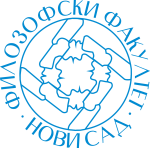 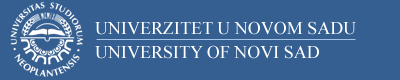 Course unitDescriptorFaculty of PhilosophyFaculty of PhilosophyGENERAL INFORMATIONGENERAL INFORMATIONGENERAL INFORMATIONGENERAL INFORMATIONStudy program in which the course unit is offeredStudy program in which the course unit is offeredComparative literatureComparative literatureCourse unit titleCourse unit titleFormations of the 20th Century Serbian LiteratureFormations of the 20th Century Serbian LiteratureCourse unit codeCourse unit code08КККК05708КККК057Type of course unit Type of course unit compulsorycompulsoryLevel of course unitLevel of course unitBachelorBachelorField of Study (please see ISCED)Field of Study (please see ISCED)0232, Literature and language (comparative literature)0232, Literature and language (comparative literature)Semester when the course unit is offeredSemester when the course unit is offeredWinterWinterYear of study (if applicable)Year of study (if applicable)44Number of ECTS allocatedNumber of ECTS allocated66Name of lecturer/lecturersName of lecturer/lecturersPhD Bojana Stojanović PantovićPhD Bojana Stojanović PantovićName of contact personName of contact personMA Stevan BradićMA Stevan BradićMode of course unit deliveryMode of course unit deliveryFace-to-faceFace-to-faceCourse unit pre-requisites (e.g. level of language required, etc)Course unit pre-requisites (e.g. level of language required, etc)PURPOSE AND OVERVIEW (max 5-10 sentences)PURPOSE AND OVERVIEW (max 5-10 sentences)PURPOSE AND OVERVIEW (max 5-10 sentences)PURPOSE AND OVERVIEW (max 5-10 sentences)Familiarization with the basic poetic formations and its representatives in Serbian literature from the “Moderna” movement at the beginning of the 20th century to the postmodernism at its end. Gender perspective at the development of the modern Serbian literature. Reception of French, English, American, German, Russian, Polish and other foreign literatures.Familiarization with the basic poetic formations and its representatives in Serbian literature from the “Moderna” movement at the beginning of the 20th century to the postmodernism at its end. Gender perspective at the development of the modern Serbian literature. Reception of French, English, American, German, Russian, Polish and other foreign literatures.Familiarization with the basic poetic formations and its representatives in Serbian literature from the “Moderna” movement at the beginning of the 20th century to the postmodernism at its end. Gender perspective at the development of the modern Serbian literature. Reception of French, English, American, German, Russian, Polish and other foreign literatures.Familiarization with the basic poetic formations and its representatives in Serbian literature from the “Moderna” movement at the beginning of the 20th century to the postmodernism at its end. Gender perspective at the development of the modern Serbian literature. Reception of French, English, American, German, Russian, Polish and other foreign literatures.LEARNING OUTCOMES (knowledge and skills)LEARNING OUTCOMES (knowledge and skills)LEARNING OUTCOMES (knowledge and skills)LEARNING OUTCOMES (knowledge and skills)The students are expected to master the comparative, theoretical, and critical approaches to the main developments in 20th century Serbian literature, specifically in the South Slavic, Balkan and European context.The students are expected to master the comparative, theoretical, and critical approaches to the main developments in 20th century Serbian literature, specifically in the South Slavic, Balkan and European context.The students are expected to master the comparative, theoretical, and critical approaches to the main developments in 20th century Serbian literature, specifically in the South Slavic, Balkan and European context.The students are expected to master the comparative, theoretical, and critical approaches to the main developments in 20th century Serbian literature, specifically in the South Slavic, Balkan and European context.SYLLABUS (outline and summary of topics)SYLLABUS (outline and summary of topics)SYLLABUS (outline and summary of topics)SYLLABUS (outline and summary of topics)Course lectures: stylistic and poetic heterogeneity of Serbian “Moderna” (impressionism, naturalism, decadence, symbolism, avant-garde impulses). Poetry (Dučić, Rakić, Pandurovič, Dis, Marković etc.); Prose (Stanković, Uskoković, V. Milićević, Kočić, Domanović, I. Sekulić); Criticism (Popović, Nedić, Skerlić). Interwar period (Expressionism and avant-garde: Crnjanski, Vinaver, Petrović, Tokin, Vasiljev, Bogdanović, Mladenović, Manojlović, Vasić, Krakov, Ilić, Mladenović, Nastasijević; Dadaism: Aleksić; zenitism: Micić, Ve Poljanski; Surrealism: Matić, Vučo, Ristić, De Buli). Poetry of Desanka Maksimović. Prose of Ivo Andrić. Generic syncretism. Programs and manifests. Postwar modernist poetry (Raičković, Popa, Pavlović, Miljković, Lalić, Hristić, Simović, A. Vukadinović etc). Drama: Simović, Selenić, Popović, Kovačević. Criticism and essays: Mihiz, Mišić, Pavlović, B. Vukadinović etc. Course seminars: modernist postwar novel (Andrić, Crnjanski, Selimović, Ćosić, Selenić).Course lectures: stylistic and poetic heterogeneity of Serbian “Moderna” (impressionism, naturalism, decadence, symbolism, avant-garde impulses). Poetry (Dučić, Rakić, Pandurovič, Dis, Marković etc.); Prose (Stanković, Uskoković, V. Milićević, Kočić, Domanović, I. Sekulić); Criticism (Popović, Nedić, Skerlić). Interwar period (Expressionism and avant-garde: Crnjanski, Vinaver, Petrović, Tokin, Vasiljev, Bogdanović, Mladenović, Manojlović, Vasić, Krakov, Ilić, Mladenović, Nastasijević; Dadaism: Aleksić; zenitism: Micić, Ve Poljanski; Surrealism: Matić, Vučo, Ristić, De Buli). Poetry of Desanka Maksimović. Prose of Ivo Andrić. Generic syncretism. Programs and manifests. Postwar modernist poetry (Raičković, Popa, Pavlović, Miljković, Lalić, Hristić, Simović, A. Vukadinović etc). Drama: Simović, Selenić, Popović, Kovačević. Criticism and essays: Mihiz, Mišić, Pavlović, B. Vukadinović etc. Course seminars: modernist postwar novel (Andrić, Crnjanski, Selimović, Ćosić, Selenić).Course lectures: stylistic and poetic heterogeneity of Serbian “Moderna” (impressionism, naturalism, decadence, symbolism, avant-garde impulses). Poetry (Dučić, Rakić, Pandurovič, Dis, Marković etc.); Prose (Stanković, Uskoković, V. Milićević, Kočić, Domanović, I. Sekulić); Criticism (Popović, Nedić, Skerlić). Interwar period (Expressionism and avant-garde: Crnjanski, Vinaver, Petrović, Tokin, Vasiljev, Bogdanović, Mladenović, Manojlović, Vasić, Krakov, Ilić, Mladenović, Nastasijević; Dadaism: Aleksić; zenitism: Micić, Ve Poljanski; Surrealism: Matić, Vučo, Ristić, De Buli). Poetry of Desanka Maksimović. Prose of Ivo Andrić. Generic syncretism. Programs and manifests. Postwar modernist poetry (Raičković, Popa, Pavlović, Miljković, Lalić, Hristić, Simović, A. Vukadinović etc). Drama: Simović, Selenić, Popović, Kovačević. Criticism and essays: Mihiz, Mišić, Pavlović, B. Vukadinović etc. Course seminars: modernist postwar novel (Andrić, Crnjanski, Selimović, Ćosić, Selenić).Course lectures: stylistic and poetic heterogeneity of Serbian “Moderna” (impressionism, naturalism, decadence, symbolism, avant-garde impulses). Poetry (Dučić, Rakić, Pandurovič, Dis, Marković etc.); Prose (Stanković, Uskoković, V. Milićević, Kočić, Domanović, I. Sekulić); Criticism (Popović, Nedić, Skerlić). Interwar period (Expressionism and avant-garde: Crnjanski, Vinaver, Petrović, Tokin, Vasiljev, Bogdanović, Mladenović, Manojlović, Vasić, Krakov, Ilić, Mladenović, Nastasijević; Dadaism: Aleksić; zenitism: Micić, Ve Poljanski; Surrealism: Matić, Vučo, Ristić, De Buli). Poetry of Desanka Maksimović. Prose of Ivo Andrić. Generic syncretism. Programs and manifests. Postwar modernist poetry (Raičković, Popa, Pavlović, Miljković, Lalić, Hristić, Simović, A. Vukadinović etc). Drama: Simović, Selenić, Popović, Kovačević. Criticism and essays: Mihiz, Mišić, Pavlović, B. Vukadinović etc. Course seminars: modernist postwar novel (Andrić, Crnjanski, Selimović, Ćosić, Selenić).LEARNING AND TEACHING (planned learning activities and teaching methods) LEARNING AND TEACHING (planned learning activities and teaching methods) LEARNING AND TEACHING (planned learning activities and teaching methods) LEARNING AND TEACHING (planned learning activities and teaching methods) REQUIRED READINGREQUIRED READINGREQUIRED READINGREQUIRED READINGJ. Deretić, Put srpske književnosti, Beograd, 1996, Poetika srpske književnosti, Beograd, 1997, Istorija srpske književnosti, Beograd, 2002; N. Milošević, Roman M. Crnjanskog, Beograd, 1970; Z. Konstantinović, Uvod u uporedno proučavanje srpske književnosti, Novi Sad, 1984; P. Palavestra, Istorija moderne srpske književnosti, Beograd, 1986; R. Vučković, Poetika hrvatskog i srpskog ekspresionizma, Sarajevo, 1979, Moderni roman 20. veka, Sarajevo, 2005; S. Peković, Srpska proza početkom 20. veka, Beograd, 1987; B. Stojanović Pantović, Srpski ekspresionizam, Novi Sad, 1998, Pobuna protiv središta, Pančevo, 2006, Rasponi modernizma, Novi Sad, 2011. Ostala literatura predviđena silabusom. J. Deretić, Put srpske književnosti, Beograd, 1996, Poetika srpske književnosti, Beograd, 1997, Istorija srpske književnosti, Beograd, 2002; N. Milošević, Roman M. Crnjanskog, Beograd, 1970; Z. Konstantinović, Uvod u uporedno proučavanje srpske književnosti, Novi Sad, 1984; P. Palavestra, Istorija moderne srpske književnosti, Beograd, 1986; R. Vučković, Poetika hrvatskog i srpskog ekspresionizma, Sarajevo, 1979, Moderni roman 20. veka, Sarajevo, 2005; S. Peković, Srpska proza početkom 20. veka, Beograd, 1987; B. Stojanović Pantović, Srpski ekspresionizam, Novi Sad, 1998, Pobuna protiv središta, Pančevo, 2006, Rasponi modernizma, Novi Sad, 2011. Ostala literatura predviđena silabusom. J. Deretić, Put srpske književnosti, Beograd, 1996, Poetika srpske književnosti, Beograd, 1997, Istorija srpske književnosti, Beograd, 2002; N. Milošević, Roman M. Crnjanskog, Beograd, 1970; Z. Konstantinović, Uvod u uporedno proučavanje srpske književnosti, Novi Sad, 1984; P. Palavestra, Istorija moderne srpske književnosti, Beograd, 1986; R. Vučković, Poetika hrvatskog i srpskog ekspresionizma, Sarajevo, 1979, Moderni roman 20. veka, Sarajevo, 2005; S. Peković, Srpska proza početkom 20. veka, Beograd, 1987; B. Stojanović Pantović, Srpski ekspresionizam, Novi Sad, 1998, Pobuna protiv središta, Pančevo, 2006, Rasponi modernizma, Novi Sad, 2011. Ostala literatura predviđena silabusom. J. Deretić, Put srpske književnosti, Beograd, 1996, Poetika srpske književnosti, Beograd, 1997, Istorija srpske književnosti, Beograd, 2002; N. Milošević, Roman M. Crnjanskog, Beograd, 1970; Z. Konstantinović, Uvod u uporedno proučavanje srpske književnosti, Novi Sad, 1984; P. Palavestra, Istorija moderne srpske književnosti, Beograd, 1986; R. Vučković, Poetika hrvatskog i srpskog ekspresionizma, Sarajevo, 1979, Moderni roman 20. veka, Sarajevo, 2005; S. Peković, Srpska proza početkom 20. veka, Beograd, 1987; B. Stojanović Pantović, Srpski ekspresionizam, Novi Sad, 1998, Pobuna protiv središta, Pančevo, 2006, Rasponi modernizma, Novi Sad, 2011. Ostala literatura predviđena silabusom. ASSESSMENT METHODS AND CRITERIAASSESSMENT METHODS AND CRITERIAASSESSMENT METHODS AND CRITERIAASSESSMENT METHODS AND CRITERIAEssay, oral examEssay, oral examEssay, oral examEssay, oral examLANGUAGE OF INSTRUCTIONLANGUAGE OF INSTRUCTIONLANGUAGE OF INSTRUCTIONLANGUAGE OF INSTRUCTIONEnglishEnglishEnglishEnglish